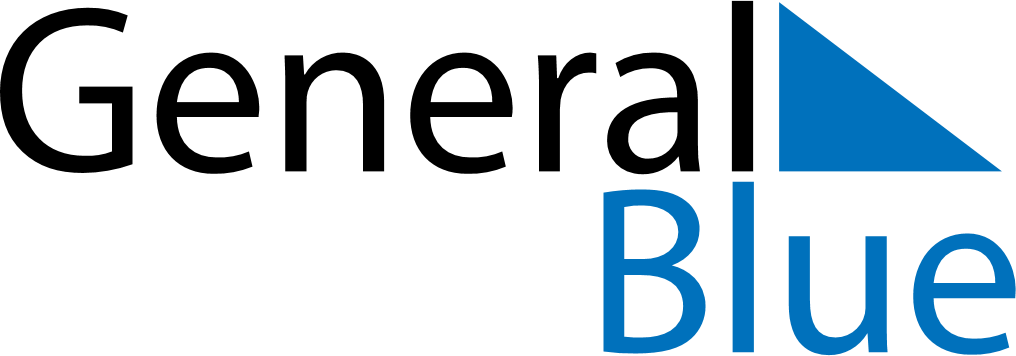 December 2024December 2024December 2024December 2024December 2024December 2024Skutskaer, Uppsala, SwedenSkutskaer, Uppsala, SwedenSkutskaer, Uppsala, SwedenSkutskaer, Uppsala, SwedenSkutskaer, Uppsala, SwedenSkutskaer, Uppsala, SwedenSunday Monday Tuesday Wednesday Thursday Friday Saturday 1 2 3 4 5 6 7 Sunrise: 8:30 AM Sunset: 2:47 PM Daylight: 6 hours and 17 minutes. Sunrise: 8:32 AM Sunset: 2:46 PM Daylight: 6 hours and 13 minutes. Sunrise: 8:34 AM Sunset: 2:45 PM Daylight: 6 hours and 10 minutes. Sunrise: 8:36 AM Sunset: 2:44 PM Daylight: 6 hours and 7 minutes. Sunrise: 8:38 AM Sunset: 2:43 PM Daylight: 6 hours and 4 minutes. Sunrise: 8:40 AM Sunset: 2:42 PM Daylight: 6 hours and 1 minute. Sunrise: 8:42 AM Sunset: 2:41 PM Daylight: 5 hours and 58 minutes. 8 9 10 11 12 13 14 Sunrise: 8:44 AM Sunset: 2:40 PM Daylight: 5 hours and 56 minutes. Sunrise: 8:45 AM Sunset: 2:39 PM Daylight: 5 hours and 54 minutes. Sunrise: 8:47 AM Sunset: 2:39 PM Daylight: 5 hours and 51 minutes. Sunrise: 8:48 AM Sunset: 2:38 PM Daylight: 5 hours and 49 minutes. Sunrise: 8:50 AM Sunset: 2:38 PM Daylight: 5 hours and 48 minutes. Sunrise: 8:51 AM Sunset: 2:37 PM Daylight: 5 hours and 46 minutes. Sunrise: 8:52 AM Sunset: 2:37 PM Daylight: 5 hours and 44 minutes. 15 16 17 18 19 20 21 Sunrise: 8:53 AM Sunset: 2:37 PM Daylight: 5 hours and 43 minutes. Sunrise: 8:54 AM Sunset: 2:37 PM Daylight: 5 hours and 42 minutes. Sunrise: 8:55 AM Sunset: 2:37 PM Daylight: 5 hours and 41 minutes. Sunrise: 8:56 AM Sunset: 2:37 PM Daylight: 5 hours and 40 minutes. Sunrise: 8:57 AM Sunset: 2:37 PM Daylight: 5 hours and 40 minutes. Sunrise: 8:58 AM Sunset: 2:37 PM Daylight: 5 hours and 39 minutes. Sunrise: 8:58 AM Sunset: 2:38 PM Daylight: 5 hours and 39 minutes. 22 23 24 25 26 27 28 Sunrise: 8:59 AM Sunset: 2:38 PM Daylight: 5 hours and 39 minutes. Sunrise: 8:59 AM Sunset: 2:39 PM Daylight: 5 hours and 39 minutes. Sunrise: 8:59 AM Sunset: 2:40 PM Daylight: 5 hours and 40 minutes. Sunrise: 8:59 AM Sunset: 2:40 PM Daylight: 5 hours and 40 minutes. Sunrise: 9:00 AM Sunset: 2:41 PM Daylight: 5 hours and 41 minutes. Sunrise: 9:00 AM Sunset: 2:42 PM Daylight: 5 hours and 42 minutes. Sunrise: 8:59 AM Sunset: 2:43 PM Daylight: 5 hours and 43 minutes. 29 30 31 Sunrise: 8:59 AM Sunset: 2:44 PM Daylight: 5 hours and 45 minutes. Sunrise: 8:59 AM Sunset: 2:46 PM Daylight: 5 hours and 46 minutes. Sunrise: 8:59 AM Sunset: 2:47 PM Daylight: 5 hours and 48 minutes. 